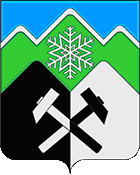 КЕМЕРОВСКАЯ ОБЛАСТЬ-КУЗБАССТАШТАГОЛЬСКИЙ МУНИЦИПАЛЬНЫЙ РАЙОНАДМИНИСТРАЦИЯ  ТАШТАГОЛЬСКОГО МУНИЦИПАЛЬНОГО РАЙОНАПОСТАНОВЛЕНИЕот «30»  июня  2021  № 768-пОб утверждении Административного регламента по предоставлению муниципальной услуги «Прием на обучение по образовательным программам начального общего, основного общего и среднего общего образования»Руководствуясь Федеральным законом от 06.10.2003 №131-ФЗ «Об общих принципах организации местного самоуправления в Российской Федерации, Федеральным Законом от 27.07.2010  №210-ФЗ «Об организации предоставления государственных и муниципальных услуг», Федеральным законом от 29.12.2012 № 273-ФЗ «Об образовании в Российской Федерации», Приказ Министерства просвещения РФ от 2.09.2020  № 458 "Об утверждении Порядка приема на обучение по образовательным программам начального общего, основного общего и среднего общего образования",  Уставом муниципального образования «Таштагольский муниципальный район», администрация Таштагольского муниципального района постановляет:Утвердить административный регламент по предоставлению муниципальной услуги «Прием на обучение по образовательным программам начального общего, основного общего и среднего общего образования»согласно приложению № 1.Пресс-секретарю Главы Таштагольского муниципального района (Кустовой М.Л.) опубликовать настоящее постановление в газете «Красная Шория» и разместить на сайте администрации в информационно-телекоммуникационной сети «Интернет».Контроль за исполнением настоящего постановления возложить на заместителя Главы Таштагольского муниципального района И.Л.Болгову.Настоящее постановление вступает в силу с момента его официального опубликования.ГлаваТаштагольского муниципального районаВ.Н. МакутаПриложение №1 к постановлению администрации Таштагольского муниципального района от «30»  июня  2021  № 768-пАдминистративный регламентпо предоставлению муниципальной услуги  «Прием на обучение по образовательным программам начального общего, основного общего и среднего общего образования» Общие положения1.1. Предмет регулирования административного регламента.Административный регламент предоставления муниципальной услуги «Прием на обучение по образовательным программам начального общего, основного общего и среднего общего образования» - нормативный правовой акт, устанавливающий порядок предоставления и стандарт предоставления муниципальной услуги.Административный регламент по предоставлению муниципальной услуги «Прием на обучение по образовательным программам начального общего, основного общего и среднего общего образования» (далее – административный регламент, муниципальная услуга) разработан в целях повышения качества предоставления и доступности муниципальной услуги, создания комфортных условий для заявителей при предоставлении муниципальной услуги и определяет сроки и последовательность действий (административных процедур) муниципальных образовательных организаций, реализующих образовательные программы начального общего, основного общего и среднего общего образования (далее – общеобразовательная организация) при предоставлении муниципальной услуги. 1.2. Круг заявителей.Заявителями на получение муниципальной услуги являются родители (законные представители) несовершеннолетнего ребенка, правоспособные физические лица, являющиеся гражданами Российской Федерации, лицами без гражданства или иностранными гражданами, на равных основаниях, если иное не предусмотрено законом или международным договором Российской Федерации, или поступающие, реализующие право, предусмотренное пунктом 1 части 1 статьи 34 Федерального закона от 29.12.2012 № 273-ФЗ «Об образовании в Российской Федерации» (далее – заявители).За предоставлением муниципальной услуги от имени заявителя может обратиться его законный представитель либо лицо, уполномоченное им на основании доверенности, оформленной в соответствии с законодательством Российской Федерации (далее - представитель заявителя).1.3. Требования к порядку информирования о предоставлении муниципальной услуги.1.3.1. Информация по вопросам предоставления муниципальной услуги, сведений о ходе предоставления муниципальной услуги предоставляется:уполномоченным лицом общеобразовательной организации при непосредственном обращении заявителя в общеобразовательную организацию или посредством телефонной связи, в том числе путем размещения на официальном сайте общеобразовательной организации в информационно-телекоммуникационной сети «Интернет» (далее – официальный сайт общеобразовательной организации).путем размещения в федеральной государственной информационной системе «Единый портал государственных и муниципальных услуг (функций)» (далее – ЕПГУ), информационной системе Кемеровской области для предоставления государственных и муниципальных услуг (функций) (далее – РПГУ);путем размещения на информационном стенде в помещении общеобразовательной организации, в информационных материалах (брошюры, буклеты, листовки, памятки);путем публикации информационных материалов в средствах массовой информации;посредством ответов на письменные обращения;сотрудником отдела «Мои Документы» государственного автономного учреждения «Уполномоченный многофункциональный центр предоставления государственных и муниципальный услуг на территории Кузбасса» (далее – МФЦ) в соответствии с пунктом 6.3 настоящего административного регламента.1.3.2. Справочная информация о местонахождении, графике работы, контактных телефонах уполномоченного органа, адресе электронной почты уполномоченного органа размещена на официальном сайте уполномоченного органа, в федеральной государственной информационной системе «Федеральный реестр государственных и муниципальных услуг (функций)» (далее – федеральный реестр), на  ЕПГУ, РПГУ.Информация о местах нахождения и графике работы, справочных телефонах и адресах электронной почты Учреждений находится на официальных сайтах Учреждений и в приложении № 1 к Регламенту.Информация о месте нахождения Управления образования: 652992, Кемеровская обл., г. Таштагол, ул. Поспелова, 20 (5 этаж); рабочее время: понедельник- пятница с 8.00 до 17.00, обеденный перерыв с 12.30 до 13.30.Информация о месте нахождения МФЦ: 652992, Кемеровская обл., г. Таштагол, ул. Поспелова, 20, рабочее время: понедельник - пятница с 08.00 до 20.00, суббота: 08-00 до 13-00, без перерыва на обед.Контактные телефоны и адрес электронной почты:приемная Управления образования: 8-(38473) 3-04-93, uoz_tash@mail.ru;адрес официального сайта, на котором размещена информация о предоставлении муниципальной услуги - http://uo-tashtagol.3dn.ru/.Справочная информация о местонахождении, графике работы, контактных телефонах МФЦ, адресе электронной почты МФЦ размещена на официальном сайте МФЦ http://umfc42.ru/.1.3.3. Общеобразовательная организация с целью проведения организованного приема детей в первый класс размещает на информационном стенде в помещении общеобразовательной организации, на официальном сайте общеобразовательной организации: издаваемый не позднее 15 марта текущего года распорядительный акт администрации Таштагольского муниципального района о закреплении муниципальных общеобразовательных организаций за конкретными территориями муниципального Таштагольского муниципального района (далее – акт), в течение 10 календарных дней с момента его издания;информацию о количестве мест в первых классах не позднее 10 календарных дней с момента издания акта; информацию о наличии свободных мест в первых классах для приема детей, не проживающих на закрепленной территории, не позднее 5 июля текущего года.2. Стандарт предоставления муниципальной услуги2.1. Наименование муниципальной услуги «Прием на обучение по образовательным программам начального общего, основного общего и среднего общего образования».      2.2. Муниципальная услуга предоставляется общеобразовательными организациями, подведомственными муниципальному казенному учреждению «Управление образования администрации Таштагольского муниципального района», указанными в приложении № 1 к административному регламенту. МФЦ участвует в предоставлении муниципальной услуги в части:информирования о порядке предоставления муниципальной услуги;приема заявлений и документов, необходимых для предоставления муниципальной услуги;выдачи результата предоставления муниципальной услуги.Заявитель вправе подать заявление через МФЦ по месту нахождения, в соответствии с соглашением о взаимодействии между МФЦ и общеобразовательной организацией, почтовым отправлением или с помощью ЕПГУ, РПГУ (при наличии технической возможности).Общеобразовательная организация не вправе требовать от заявителя осуществления действий, в том числе согласований, необходимых для получения муниципальной услуги и связанных с обращением в иные государственные органы, организации, за исключением получения услуг, включенных в перечень услуг, которые являются необходимыми и обязательными для предоставления муниципальных услуг.2.3. Результат предоставления муниципальной услуги.Результатом муниципальной услуги является:прием на обучение в общеобразовательную организацию; мотивированный отказ в предоставлении муниципальной услуги. Результат предоставления муниципальной услуги может быть получен:в общеобразовательной организации на бумажном носителе при личном обращении;почтовым отправлением;в МФЦ на бумажном носителе при личном обращении;на ЕПГУ, РПГУ (при наличии технической возможности), в том числе в форме электронного документа, подписанного электронной подписью.2.4. Срок предоставления муниципальной услуги.2.4.1. Предоставление муниципальной услуги в части приема на обучение в общеобразовательную организацию в первый класс детей, указанных в абзаце первом подпункта 2.4.2 пункта 2.4 административного регламента, осуществляется в течение 3 рабочих дней после завершения приема заявлений о приеме на обучение в первый класс.Предоставление муниципальной услуги в части приема на обучение в общеобразовательную организацию на обучение ребенка или поступающего осуществляется в течение 5 рабочих дней после приема заявления о приеме на обучение и представленных документов.Прием в общеобразовательную организацию осуществляется в течение всего учебного года при наличии свободных мест.Получение начального общего образования в общеобразовательных организациях начинается по достижении детьми возраста шести лет и шести месяцев при отсутствии противопоказаний по состоянию здоровья, но не позже достижения ими возраста восьми лет. По заявлению родителей (законных представителей) детей учредитель общеобразовательной организации вправе разрешить прием детей в общеобразовательную организацию на обучение по образовательным программам начального общего образования в более раннем или более позднем возрасте.Проживающие в одной семье и имеющие общее место жительства дети имеют право преимущественного приема на обучение по образовательным программам начального общего образования в государственные образовательные организации субъектов Российской Федерации и муниципальные образовательные организации, в которых обучаются их братья и (или) сестры.Прием на обучение в общеобразовательную организацию оформляется распорядительным актом руководителя общеобразовательной организации.2.4.2. Прием заявлений о приеме на обучение в первый класс для детей, имеющих право на предоставление мест в общеобразовательной организации во внеочередном, первоочередном порядке, имеющих право преимущественного приема на обучение по образовательным программам начального общего образования в общеобразовательных организациях, а также проживающих на закрепленной территории, начинается 1 апреля текущего года и завершается 30 июня текущего года.Для детей, не проживающих на закрепленной территории, а также для детей, проживающих на закрепленной территории, родители (законные представители) которых не подали заявление с необходимыми документами о приеме на обучение в первый класс до 30 июня текущего года, прием заявлений о приеме на обучение в первый класс начинается 6 июля текущего года до момента заполнения свободных мест, но не позднее 5 сентября текущего года.Общеобразовательные организации, закончившие прием в первый класс всех детей, указанных в абзаце первом  подпункта 2.4.2 пункта 2.4 административного регламента, а также проживающих на закрепленной территории, осуществляют прием детей, не проживающих на закрепленной территории, ранее 6 июля текущего года.Прием на обучение в общеобразовательные организации для получения основного общего и среднего общего образования с углубленным изучением отдельных учебных предметов или для профильного обучения осуществляется на основании протокола приемной комиссии по результатам индивидуального отбора и оформляется приказом руководителя общеобразовательной организации  не позднее 10 дней до начала учебного года.В случае подачи документов в МФЦ срок предоставления муниципальной услуги исчисляется со дня поступления в общеобразовательную организацию документов из МФЦ.2.5. Перечень нормативных правовых актов, регулирующих предоставление муниципальной услуги (с указанием их реквизитов и источников официального опубликования), размещается на официальном сайте общеобразовательных организаций, в федеральном реестре, на ЕПГУ, РПГУ. Конституция Российской Федерации;Конвенция о правах ребенка, одобренная Генеральной Ассамблеей ООН 20.11.1989;Федеральный закон от 29 декабря 2012 № 273-ФЗ "Об образовании в Российской Федерации";Гражданский кодекс Российской Федерации;Семейный кодекс Российской Федерации;Федеральный закон от 24.07.1998 № 124-ФЗ «Об основных гарантиях прав ребенка в Российской Федерации»;Федеральный закон от 06.10.2003 № 131-ФЗ «Об общих принципах организации местного самоуправления в Российской Федерации»;Федеральный закон от 27.07.2010 № 210-ФЗ «Об организации предоставления государственных и муниципальных услуг»;Федеральный закон от 25.07.2002 № 115-ФЗ «О правовом положении иностранных граждан в Российской Федерации»;Федеральный закон от 02.05.2006 № 59-ФЗ «О порядке рассмотрения обращений граждан Российской Федерации»;Приказ Министерства просвещения РФ от 2 сентября 2020 г. № 458 "Об утверждении Порядка приема на обучение по образовательным программам начального общего, основного общего и среднего общего образования"Федеральный закон "О социальной защите инвалидов в Российской Федерации" от 24.11.1995 N 181-ФЗ Постановление Правительства Кемеровской области - Кузбасса от 18.01.2021 №11 "Об обеспечении государственных гарантий реализации прав на получение общедоступного и бесплатного дошкольного, начального общего, основного общего, среднего общего образования в муниципальных общеобразовательных организациях, обеспечении дополнительного образования детей в муниципальных общеобразовательных организациях, дополнительного профессионального образования педагогических работников муниципальных общеобразовательных организаций"Федеральный закон от 27 июля 2006 № 152-ФЗ "О персональных данных";Закон Кемеровской области от 05.07.2013 № 86-ФЗ «Об образовании в Кемеровской области»;Постановление Главного государственного санитарного врача Российской Федерации от 27.10.2020 № 32 "Об утверждении санитарно-эпидемиологических правил и норм СанПиН 2.3/2.4.3590-2О "Санитарно-эпидемиологические требования к организации общественного питания населения";иные действующие нормативные правовые акты Российской Федерации, Кемеровской области-Кузбасса, правовые акты Таштагольского муниципального района.2.6. Исчерпывающий перечень документов, необходимых в соответствии с законодательными или иными нормативными правовыми актами для предоставления муниципальной услуги и услуг, которые являются необходимыми и обязательными для предоставления муниципальной услуги, подлежащих представлению заявителем.2.6.1. Предоставление муниципальной услуги осуществляется на основании личного заявления родителя (законного представителя) ребенка или поступающего, реализующего право, предусмотренное пунктом 1 части 1 статьи 34 Федерального закона от 29.12.2012 № 273-ФЗ «Об образовании в Российской Федерации» по форме согласно приложению № 2 к настоящему административному регламенту.Образец заявления о приеме на обучение размещается общеобразовательной организацией на своих информационном стенде и официальном сайте в сети Интернет.2.6.2. Заявление о приеме на обучение и документы для приема на обучение, указанные в подпункте 2.6.4. пункта 2.6 настоящего административного регламента подаются одним из следующих способов:лично в общеобразовательную организацию;через операторов почтовой связи общего пользования заказным письмом с уведомлением о вручении;в электронной форме (документ на бумажном носителе, преобразованный в электронную форму путем сканирования или фотографирования с обеспечением машиночитаемого распознавания его реквизитов) посредством электронной почты общеобразовательной организации или электронной информационной системы общеобразовательной организации, в том числе с использованием функционала официального сайта общеобразовательной организации или иным способом с использованием сети Интернет;через личный кабинет на ЕПГУ, РПГУ (при наличии технической возможности).Общеобразовательная организация осуществляет проверку достоверности сведений, указанных в заявлении о приеме на обучение, и соответствия действительности поданных электронных образов документов. При проведении указанной проверки общеобразовательная организация вправе обращаться к соответствующим государственным информационным системам, в государственные (муниципальные) органы и организации.2.6.3. В заявлении о приеме на обучение родителем (законным представителем) ребенка или поступающим, реализующим право, предусмотренное пунктом 1 части 1 статьи 34 Федерального закона               от 29.12.2012 № 273-ФЗ «Об образовании в Российской Федерации», указываются следующие сведения:фамилия, имя, отчество (при наличии) ребенка или поступающего; дата рождения ребенка или поступающего; адрес места жительства и (или) адрес места пребывания ребенка или поступающего; фамилия, имя, отчество (при наличии) родителя(ей) (законного(ых) представителя (ей) ребенка; адрес места жительства и (или) адрес места пребывания родителя(ей) (законного(ых) представителя(ей) ребенка; адрес(а) электронной почты, номер(а) телефона(ов) (при наличии) родителя(ей) (законного(ых) представителя(ей) ребенка или поступающего; о наличии права внеочередного, первоочередного или преимущественного приема; о потребности ребенка или поступающего в обучении по адаптированной образовательной программе и (или) в создании специальных условий для организации обучения и воспитания обучающегося с ограниченными возможностями здоровья в соответствии с заключением психолого-медико-педагогической комиссии (при наличии) или инвалида (ребенка инвалида) в соответствии с индивидуальной программой реабилитации; согласие родителя(ей) (законного(ых) представителя(ей) ребенка на обучение ребенка по адаптированной образовательной программе (в случае необходимости обучения ребенка по адаптированной образовательной программе); согласие поступающего, достигшего возраста восемнадцати лет, на обучение по адаптированной образовательной программе (в случае необходимости обучения указанного поступающего по адаптированной образовательной программе);язык образования (в случае получения образования на родном языке из числа языков народов Российской Федерации или на иностранном языке); родной язык из числа языков народов Российской Федерации (в случае реализации права на изучение родного языка из числа языков народов Российской Федерации, в том числе русского языка как родного языка); государственный язык республики Российской Федерации (в случае предоставления общеобразовательным организацией возможности изучения государственного языка республики Российской Федерации); факт ознакомления родителя(ей) (законного(ых) представителя(ей) ребенка или поступающего с уставом, с лицензией на осуществление образовательной деятельности, со свидетельством о государственной аккредитации, с общеобразовательными программами и другими документами, регламентирующими организацию и осуществление образовательной деятельности, права и обязанности обучающихся; согласие родителя(ей) (законного(ых) представителя(ей) ребенка или поступающего на обработку персональных данных.2.6.4. Для приема родитель(и) (законный(ые) представитель(и) ребенка или поступающий представляют следующие документы:копию документа, удостоверяющего личность родителя (законного представителя) ребенка или поступающего;копию свидетельства о рождении ребенка или документа, подтверждающего родство заявителя;копию документа, подтверждающего установление опеки или попечительства (при необходимости);копию документа о регистрации ребенка или поступающего по месту жительства или по месту пребывания на закрепленной территории или справку о приеме документов для оформления регистрации по месту жительства (в случае приема на обучение ребенка или поступающего, проживающего на закрепленной территории, или в случае использования права преимущественного приема на обучение по образовательным программам начального общего образования);справку с места работы родителя(ей) (законного(ых) представителя(ей) ребенка (при наличии права внеочередного или первоочередного приема на обучение);копию заключения психолого-медико-педагогической комиссии (при наличии).При посещении общеобразовательной организации и (или) очном взаимодействии с уполномоченными должностными лицами общеобразовательной организации родитель(и) (законный(ые) представитель(и) ребенка предъявляет(ют) оригиналы документов, указанных в абзацах 2 - 5 настоящего подпункта, а поступающий - оригинал документа, удостоверяющего личность поступающего.В случае если от имени заявителя обращается уполномоченное лицо, также представляется доверенность, оформленной в соответствии с законодательством Российской Федерации.При приеме на обучение по образовательным программам среднего общего образования представляется аттестат об основном общем образовании, выданный в установленном порядке.Родитель(и) (законный(ые) представитель(и) ребенка, являющегося иностранным гражданином или лицом без гражданства, дополнительно предъявляет(ют) документ, подтверждающий родство заявителя(ей) (или законность представления прав ребенка), и документ, подтверждающий право ребенка на пребывание в Российской Федерации.Иностранные граждане и лица без гражданства все документы представляют на русском языке или вместе с заверенным в установленном порядке переводом на русский язык.Не допускается требовать представления других документов в качестве основания для приема на обучение по образовательным программам начального общего, основного общего и среднего общего образования.Родитель(и) (законный(ые) представитель(и) ребенка или поступающий имеют право по своему усмотрению представлять другие документы.2.7. В случае не представления заявителем по собственной инициативе документов, указанных в абзацах четвертом, пятом подпункта 2.6.4. пункта 2.6 настоящего административного регламента, они запрашиваются общеобразовательной организацией в порядке межведомственного информационного взаимодействия. 2.8. Запрещается требовать от заявителя:представления документов и информации или осуществления действий, представление или осуществление которых не предусмотрено нормативными правовыми актами, регулирующими отношения, возникающие в связи с предоставлением муниципальной услуги;представления документов и информации, которые в соответствии с нормативными правовыми актами Российской Федерации, нормативными правовыми актами Кемеровской области - Кузбасса и муниципальными правовыми актами находятся в распоряжении исполнительных органов государственной власти Кемеровской области - Кузбасса, предоставляющих государственную услугу, иных государственных органов, органов местного самоуправления и (или) подведомственных исполнительным органам государственной власти Кемеровской области - Кузбасса и органам местного самоуправления организаций, участвующих в предоставлении государственных или муниципальных услуг, за исключением документов, указанных в части 6 статьи 7 Федерального закона № 210-ФЗ;представления документов и информации, отсутствие и (или) недостоверность которых не указывались при первоначальном отказе в приеме документов, необходимых для предоставления муниципальной услуги, либо в предоставлении муниципальной услуги, за исключением случаев, предусмотренных пунктом 4 части 1 статьи 7 Федерального закона № 210-ФЗ.2.9. Основания для отказа в приеме заявления и документов действующим законодательством не предусмотрены.2.10. Исчерпывающий перечень оснований для приостановления или отказа в предоставлении услуги.2.10.1. Основания для приостановления предоставления  государственной услуги отсутствуют.2.10.2. Основаниями для отказа в предоставлении муниципальной услуги являются:отсутствие свободных мест в общеобразовательной организации, за исключением случаев, предусмотренных частями 5 и 6 статьи 67 и статьей 88 Федерального закона от 29.12.2012 № 273-ФЗ «Об образовании в Российской Федерации;подача заявления и документов, указанных в подпункте 2.6.4. пункта 2.6 настоящего административного регламента, ненадлежащим лицом;недостоверность сведений в заявлении и (или) в представленных документах;непредставление или представление не в полном объеме необходимых документов, обязанность по представлению которых возложена на заявителя, а также их представление с нарушением требований к оформлению;несоответствие представленных документов требованиям настоящего административного регламента.2.11. При предоставлении муниципальной услуги получение услуг, которые являются необходимыми и обязательными для предоставления муниципальной услуги, в том числе сведений о документе (документах), выдаваемом (выдаваемых) организациями, участвующими в предоставлении муниципальной услуги, не требуется.2.12. За предоставление муниципальной услуги государственная пошлина или иная плата не взимается.2.13. Максимальный срок ожидания в очереди при подаче заявителем заявления и документов о предоставлении муниципальной услуги и при получении сведений о результате предоставления муниципальной услуги не должен превышать 15 минут.2.14. Заявление и документы, представленные в общеобразовательную организацию, регистрируются в день поступления.Заявление и документы, направленные в общеобразовательную организацию посредством почтовой связи, регистрируются не позднее рабочего дня, следующего за днем поступления заявления и документов.Заявление и копии документов (при их наличии), направленные при наличии технической возможности в общеобразовательную организацию посредством электронной формы через официальный сайт общеобразовательной организации или ЕПГУ, РПГУ, регистрируются не позднее рабочего дня, следующего за днем их поступления в общеобразовательную организацию. В случае поступления заявления и документов в выходные или нерабочие праздничные дни их регистрация осуществляется в первый рабочий день общеобразовательной организации, следующий за выходным или нерабочим праздничным днем.Заявление, представленное заявителем либо его представителем через МФЦ, регистрируется в установленном порядке общеобразовательной организацией в день поступления от МФЦ.2.15. Требования к помещениям, в которых предоставляется государственная услуга.2.15.1. Помещение общеобразовательной организации, в которой предоставляется муниципальная услуга, обеспечивается необходимыми для предоставления муниципальной услуги оборудованием, канцелярскими принадлежностями, офисной мебелью, текстовой и (при наличии технической возможности) визуальной, мультимедийной информацией о порядке предоставления муниципальной услуги, которая соответствует оптимальному зрительному восприятию.Помещение общеобразовательной организации для приема заявителей оборудуется информационными стендами, на которых размещается форма заявления с образцом ее заполнения и перечень документов, необходимых для предоставления муниципальной услуги.Информационные стенды должны располагаться в месте, доступном для просмотра (в том числе при большом количестве посетителей).Для ожидания приема заявителям отводятся места, оборудованные стульями, кресельными секциями или скамьями, столами (стойками) для обеспечения возможности оформления документов.Центральный вход в здание, в котором предоставляется муниципальная услуга, оборудуется вывеской, содержащей информацию о наименовании и режиме работы общеобразовательной организации.Вход в здание оборудуется в соответствии с требованиями, обеспечивающими беспрепятственный доступ инвалидов (пандусы, поручни, другие специальные приспособления).Помещения общеобразовательной организации для предоставления муниципальной услуги размещаются на первом этаже здания, оборудованного отдельным входом, либо в отдельно стоящем здании для свободного доступа заявителей. Передвижение по помещениям общеобразовательной организации, в которых проводится прием заявления, не должно создавать затруднений для лиц с ограниченными возможностями здоровья.При расположении помещения общеобразовательной организации на верхнем этаже уполномоченные лица общеобразовательной организации обязаны осуществлять прием заявителей на первом этаже, если по состоянию здоровья заявитель не может подняться по лестнице.На территории, прилегающей к зданию общеобразовательной организации, организуются места для парковки автотранспортных средств, в том числе места для парковки автотранспортных средств инвалидов (не менее 10 процентов мест, но не менее одного места), доступ заявителей к парковочным местам является бесплатным.Помещения общеобразовательной организации, предназначенные для предоставления муниципальной услуги, должны соответствовать санитарно-эпидемиологическим правилам и нормативам.В помещениях общеобразовательной организации на видном месте помещаются схемы размещения средств пожаротушения и путей эвакуации в экстренных случаях.2.15.2. Общеобразовательными организациями обеспечивается создание инвалидам и иным маломобильным группам населения следующих условий доступности помещений в соответствии с требованиями, установленными законодательными и иными нормативными правовыми актами:возможность беспрепятственного входа в помещения и выхода из них;возможность самостоятельного передвижения по территории помещения в целях доступа к месту предоставления муниципальной услуги, в том числе с помощью работников общеобразовательной организации, ассистивных и вспомогательных технологий, а также сменного кресла-коляски;возможность посадки в транспортное средство и высадки из него перед входом в помещение, в том числе с использованием кресла-коляски и, при необходимости, с помощью работников общеобразовательной организации;сопровождение инвалидов, имеющих стойкие нарушения функции зрения и самостоятельного передвижения по территории помещения;содействие инвалиду при входе в помещение и выходе из него, информирование инвалида о доступных маршрутах общественного транспорта;надлежащее размещение носителей информации, необходимой для обеспечения беспрепятственного доступа инвалидов к помещению и муниципальной услуге, с учетом ограничений их жизнедеятельности, в том числе дублирование необходимой для получения услуги звуковой и зрительной информации, а также надписей, знаков и иной текстовой и графической информации знаками, выполненными рельефно-точечным шрифтом Брайля и на контрастном фоне;обеспечение допуска в помещение, в котором предоставляется муниципальная услуга, собаки-проводника при наличии документа, подтверждающего ее специальное обучение, выданного по форме и в порядке, утвержденных приказом Министерства труда и социальной защиты Российской Федерации от 22.06.2015 № 386н «Об утверждении формы документа, подтверждающего специальное обучение собаки - проводника, и порядка его выдачи».В случае невозможности полностью приспособить помещение уполномоченного органа с учетом потребностей инвалидов руководитель уполномоченного органа должен принимать меры для обеспечения доступа инвалидов к месту предоставления услуги либо, когда это возможно, обеспечить предоставление государственной услуги по месту жительства инвалида или в дистанционном режиме.2.15.3. Требования к комфортности и доступности предоставления муниципальной услуги в МФЦ утверждены постановлением Правительства Российской Федерации от 22.12.2012 № 1376 «Об утверждении Правил организации деятельности многофункциональных центров предоставления государственных и муниципальных услуг».2.16. Показатели доступности и качества муниципальной услуги.2.16.1. Основными показателями доступности и качества предоставления муниципальной услуги являются:расположенность помещений общеобразовательной организации, предназначенных для предоставления муниципальной услуги, в зоне доступности к основным транспортным магистралям;степень информированности заявителя о порядке предоставления муниципальной услуги (доступность информации о муниципальной услуге, возможность выбора способа получения информации);возможность выбора заявителем форм обращения за получением муниципальной услуги;доступность обращения за предоставлением муниципальной услуги, в том числе для лиц с ограниченными возможностями здоровья;своевременность предоставления муниципальной услуги в соответствии со стандартом ее предоставления;соблюдение сроков предоставления муниципальной услуги и сроков выполнения административных процедур при предоставлении муниципальной услуги;возможность получения информации о ходе предоставления муниципальной услуги;отсутствие обоснованных жалоб со стороны заявителя по результатам предоставления муниципальной услуги;открытый доступ для заявителя к информации о порядке и сроках предоставления муниципальной услуги, порядке обжалования действий (бездействия) общеобразовательной организации, руководителя общеобразовательной организации либо специалиста общеобразовательной организации;наличие необходимого и достаточного количества специалистов общеобразовательной организации, а также помещений общеобразовательной организации, в которых осуществляется прием заявлений и документов от заявителей.2.16.2. Общеобразовательными организациями обеспечивается создание инвалидам и иным маломобильным группам населения следующих условий доступности муниципальной услуги в соответствии с требованиями, установленными законодательными и иными нормативными правовыми актами:оказание инвалидам помощи, необходимой для получения в доступной для них форме информации о правилах предоставления муниципальной услуги, в том числе об оформлении необходимых для получения муниципальной услуги документов, о совершении ими других необходимых для получения муниципальной услуги действий;предоставление инвалидам по слуху, при необходимости, муниципальной услуги с использованием русского жестового языка, включая обеспечение допуска в помещение сурдопереводчика, тифлосурдопереводчика;оказание помощи инвалидам в преодолении барьеров, мешающих получению ими муниципальной услуги наравне с другими лицами.2.16.3. При предоставлении муниципальной услуги взаимодействие заявителя со специалистом общеобразовательной организации осуществляется при личном обращении заявителя:для получения информации по вопросам предоставления муниципальной услуги;для подачи заявления и документов;для получения информации о ходе предоставления муниципальной услуги;для получения результата предоставления муниципальной услуги.Продолжительность взаимодействия заявителя со специалистом общеобразовательной организации не может превышать 15 минут.2.16.4. Предоставление муниципальной услуги в МФЦ возможно при наличии заключенного соглашения о взаимодействии между общеобразовательной организацией и МФЦ. Общеобразовательная организация обеспечивает информирование заявителей о возможности получения муниципальной услуги на базе МФЦ. В случае подачи заявления о предоставлении муниципальной услуги в МФЦ непосредственное предоставление муниципальной услуги осуществляется общеобразовательной организацией.Предоставление муниципальной услуги посредством запроса о предоставлении двух и более государственных и (или) муниципальных услуг (комплексного запроса) в МФЦ при однократном обращении заявителя не осуществляется.2.17. Иные требования, в том числе учитывающие особенности предоставления муниципальной услуги в электронной форме.2.17.1. Заявитель вправе обратиться за предоставлением муниципальной услуги при наличии технической возможности в электронной форме через официальный сайт общеобразовательной организации или через ЕПГУ, РПГУ (формирования запроса о предоставлении муниципальной услуги, содержание которого соответствует требованиям формы заявления, утвержденной настоящим административным регламентом). Обращение заявителя в общеобразовательную организацию указанным способом обеспечивает возможность направления и получения однозначной и конфиденциальной информации, а также промежуточных сообщений и ответной информации.2.17.2. При предоставлении муниципальных услуг при наличии технической возможности в электронной форме посредством ЕПГУ, РПГУ, федеральной государственной информационной системы, обеспечивающей процесс досудебного (внесудебного) обжалования, решений и действий (бездействия), совершенных при предоставлении государственных и муниципальных услуг (далее - ФГИС ДО),  посредством официального сайта общеобразовательной организации заявителю обеспечивается:получение информации о порядке и сроках предоставления муниципальной услуги;запись на прием в общеобразовательную организацию для подачи заявления и документов;формирование запроса о предоставлении муниципальной услуги (далее - запрос);прием и регистрация общеобразовательной организацией запроса и документов;получение результата предоставления муниципальной услуги;получение сведений о ходе выполнения запроса;осуществление оценки качества предоставления муниципальной услуги;досудебное (внесудебное) обжалование решений и действий (бездействия) общеобразовательную организацию, руководителя общеобразовательную организацию либо специалиста общеобразовательную организацию. 2.17.3. При направлении запроса используется простая электронная подпись, при условии, что личность заявителя установлена при личном приеме при выдаче ключа электронной подписи.2.17.4. При формировании запроса в электронном виде (при наличии технической возможности) заявителю обеспечивается:возможность копирования и сохранения запроса и иных документов, необходимых для предоставления услуги;возможность печати на бумажном носителе копии электронной формы запроса;сохранение ранее введенных в электронную форму запроса значений в любой момент по желанию пользователя, в том числе при возникновении ошибок ввода и возврате для повторного ввода значений в электронную форму запроса;заполнение полей электронной формы запроса до начала ввода сведений заявителем с использованием сведений, размещенных в федеральной государственной информационной системе «Единая система идентификации и аутентификации в инфраструктуре, обеспечивающей информационно-технологическое взаимодействие информационных систем, используемых для предоставления государственных и муниципальных услуг в электронной форме» (далее - ЕСИА), и сведений, опубликованных на ЕГПУ, РПГУ, в части, касающейся сведений, отсутствующих в ЕГПУ, ЕСИА;возможность вернуться на любой из этапов заполнения электронной формы запроса без потери ранее введенной информации;возможность доступа заявителя на ЕГПУ, РПГУ к ранее поданным им запросам.При направлении запроса используется простая электронная подпись, при условии, что личность заявителя установлена при активации учетной записи.Запрос и иные документы, необходимые для предоставления муниципальной услуги, подписанные простой электронной подписью и поданные заявителем, признаются равнозначными запросу и иным документам, подписанным собственноручной подписью и представленным на бумажном носителе.Общеобразовательная организация обеспечивает прием документов, необходимых для предоставления муниципальной услуги, и регистрацию запроса без необходимости повторного представления заявителем таких документов на бумажном носителе, если иное не установлено федеральными законами Российской Федерации и принимаемыми в соответствии с ними нормативными актами Правительства Российской Федерации, законами Кемеровской области - Кузбасса и принимаемыми в соответствии с ними нормативными актами Правительства Кемеровской области - Кузбасса.Предоставление муниципальной услуги начинается с момента приема и регистрации общеобразовательной организацией электронных документов, необходимых для предоставления услуги.2.17.5. Результат муниципальной услуги выдается в форме электронного документа посредством ЕГПУ, РПГУ (при наличии технической возможности), подписанного уполномоченным должностным лицом с использованием усиленной квалифицированной электронной подписи, в случае, если это указано в заявлении на предоставление муниципальной услуги, направленном через ЕГПУ, РПГУ.В целях получения результата предоставления услуги на бумажном носителе (если заявителем указано в запросе, направленном в уполномоченный орган, через ЕГПУ, РПГУ, о получении результата услуги на бумажном носителе) заявителю на ЕГПУ, РПГУ (при наличии технической возможности) обеспечивается запись на прием в общеобразовательную организацию, при этом заявителю обеспечивается возможность:ознакомления с расписанием работы общеобразовательной организации либо уполномоченного лица общеобразовательной организации, а также с доступными для записи на прием датами и интервалами времени приема;записи в любые свободные для приема дату и время в пределах установленного в общеобразовательной организации графика приема заявителей.В целях предоставления муниципальной услуги установление личности заявителя может осуществляться в ходе личного приема посредством предъявления паспорта гражданина Российской Федерации либо иного документа, удостоверяющего личность, в соответствии с законодательством Российской Федерации или посредством идентификации и аутентификации в органах, предоставляющих муниципальные услуги, многофункциональных центрах с использованием информационных технологий, предусмотренных частью 18 статьи 14.1 Федерального закона от 27 июля 2006 года № 149-ФЗ «Об информации, информационных технологиях и о защите информации».При предоставлении муниципальной услуги в электронной форме идентификация и аутентификация могут осуществляться посредством:1) единой системы идентификации и аутентификации или иных государственных информационных систем, если такие государственные информационные системы в установленном Правительством Российской Федерации порядке обеспечивают взаимодействие с единой системой идентификации и аутентификации, при условии совпадения сведений о физическом лице в указанных информационных системах;2) единой системы идентификации и аутентификации и единой информационной системы персональных данных, обеспечивающей обработку, включая сбор и хранение, биометрических персональных данных, их проверку и передачу информации о степени их соответствия предоставленным биометрическим персональным данным физического лица.3. Состав, последовательность и сроки выполненияадминистративных процедур (действий), требования к порядкуих выполнения, в том числе особенности выполненияадминистративных процедур (действий) в электронной форме 3.1. Предоставление муниципальной услуги включает в себя следующие административные процедуры (действия):прием, регистрация и рассмотрение заявления и документов для установления оснований предоставления муниципальной услуги;принятие решения о приеме на обучение в общеобразовательную организацию либо решения об отказе в приеме на обучение в общеобразовательную организацию.3.1.1. Прием, регистрация и рассмотрение заявления и документов для установления оснований предоставления муниципальной услуги.3.1.1.1. Основанием для начала предоставления муниципальной услуги является: личное обращение заявителя в общеобразовательную организацию с заявлением и документами; поступление заявления и документов посредством почтовой связи в общеобразовательную организацию; направление запроса и копий документов через официальный сайт общеобразовательной организации или ЕПГУ, РПГУ (при наличии технической возможности).3.1.1.2. При личном обращении заявителя в общеобразовательную организацию уполномоченное лицо общеобразовательной организации:разъясняет порядок приема на обучение;устанавливает личность заявителя на основании документа, удостоверяющего его личность; проверяет документы, подтверждающие полномочия представителя, в случае его обращения от имени заявителя;выдает бланк заявления и разъясняет порядок его заполнения (при его отсутствии). По желанию заявителя бланк заявления от его имени может быть заполнен уполномоченным лицом общеобразовательной организации. В случае заполнения заявления уполномоченным лицом общеобразовательной организации в заявлении делается соответствующая отметка;проверяет содержание заявления;проверяет соответствие сведений, указанных в заявлении, и данных, содержащихся в представленных документах;проверяет наличие всех документов, которые должны прилагаться к заявлению;сверяет копии представленных документов с подлинниками, заверяет их и возвращает заявителю оригиналы документов. При заверении соответствия копии документа подлиннику на копии документа проставляется надпись "Верно", заверяется подписью с указанием фамилии, инициалов и даты заверения;регистрирует заявление в журнале приема заявлений о приеме на обучение в общеобразовательную организацию;выдает расписку-уведомление по форме согласно приложению № 3  к настоящему административному регламенту (далее - расписка-уведомление).При отсутствии документов, несоответствия их требованиям действующему законодательству уполномоченное лицо общеобразовательной организации уведомляет заявителя о наличии препятствий для рассмотрения вопроса о предоставлении муниципальной услуги, объясняет заявителю содержание выявленных недостатков в представленных документах и предполагаемых последствиях в виде отказа  в предоставлении муниципальной услуги, предлагает принять меры по устранению недостатков. В случае если заявитель настаивает на принятии заявления и документов – принимает их у заявителя.После устранения недостатков заявитель имеет право повторно обратиться за предоставлением муниципальной услуги в порядке, предусмотренном настоящим административным регламентом.3.1.1.3. При направлении заявителем заявления и документов посредством организации почтовой связи уполномоченное лицо общеобразовательной организации:вскрывает конверт, проверяет наличие в нем заявления и документов;проводит первичную проверку представленных копий документов, их соответствие действующему законодательству, а также проверяет, что указанные копии заверены в установленном законодательством порядке;проверяет содержание заявления;регистрирует заявление в журнале приема заявлений о приеме на обучение в общеобразовательную организацию;направляет расписку-уведомление.3.1.1.4. Предоставление муниципальной услуги при наличии технической возможности в электронной форме посредством ЕПГУ, РПГУ, официального сайта общеобразовательной организации.3.1.1.4.1. Информирование заявителей по вопросам предоставления муниципальной услуги осуществляется путем размещения информации на официальном сайте общеобразовательной организации и ЕПГУ, РПГУ.3.1.1.4.2. Формирование заявления осуществляется при наличии технической возможности посредством заполнения электронной формы заявления (запроса) на ЕПГУ, РПГУ, официальном сайте общеобразовательной организации.На ЕПГУ, РПГУ, официальном сайте общеобразовательной организации (при наличии технической возможности) размещается образец заполнения электронной формы заявления (запроса).Форматно-логическая проверка сформированного заявления (запроса) осуществляется автоматически после заполнения заявителем каждого из полей электронной формы запроса. При выявлении некорректно заполненного поля электронной формы запроса заявитель уведомляется о характере выявленной ошибки и порядке ее устранения посредством информационного сообщения непосредственно в электронной форме запроса.3.1.1.4.3. При направлении заявителем заявления (запроса) и копий документов (при наличии), посредством электронной формы при наличии технической возможности через официальный сайт общеобразовательной организации или ЕПГУ, РПГУ уполномоченное лицо общеобразовательной организации:распечатывает заявление (запрос) и копии документов (при наличии);проводит первичную проверку представленных копий документов, их соответствие действующему законодательству, а также проверяет, что указанные копии заверены в установленном законодательством порядке;проверяет содержание заявления;регистрирует заявление в журнале приема заявлений о приеме на обучение в общеобразовательную организацию;формирует и направляет заявителю электронное уведомление о получении от заявителя заявления (запроса) и копий документов (при наличии) не позднее следующего рабочего дня со дня его получения с указанием перечня подлинников документов и даты их представления в общеобразовательную организацию. Срок представления заявителем подлинников документов не должен превышать 5 рабочих дней со дня получения общеобразовательной организацией заявления (запроса) и копий документов (при наличии).В период ожидания подтверждающих документов заявлению присваивается статус «ожидание подтверждающих документов».При представлении заявителем подлинников документов уполномоченное лицо общеобразовательной организации: устанавливает личность заявителя на основании документа, удостоверяющего его личность; проверяет документы, подтверждающие полномочия представителя заявителя (в случае его обращения от имени заявителя); проверяет наличие всех документов, которые должны прилагаться к заявлению; проверяет соответствие распечатанных (представленных) копий документов их подлинникам, заверяет их, возвращает заявителю подлинники документов. При заверении соответствия копии документа подлиннику на копии документа проставляет надпись "Верно", заверяет подписью с указанием фамилии, инициалов и даты заверения; выдает расписку-уведомление.После рассмотрения заявления в установленном порядке и успешной проверки достоверности представленных документов заявлению присваивается статус «ожидание приема на обучение».В случае непредставления в течение указанного срока подлинников документов уполномоченное лицо общеобразовательной организации направляет заявителю уведомление об отказе в рассмотрении заявления (запроса) и копий документов (при наличии) согласно приложению № 4  к настоящему административному регламенту в течение рабочего дня, следующего за днем, в котором истек срок, указанный в абзаце третьем настоящего подпункта.Заявитель имеет право повторно обратиться за предоставлением муниципальной услуги в порядке, предусмотренном настоящим административным регламентом.3.1.1.4.4. Информация о ходе предоставления муниципальной услуги направляется заявителю в срок, не превышающий одного рабочего дня после соответствующего запроса заявителя.3.1.1.5. Формирование и направление межведомственного запроса3.1.1.5.1. В случае если заявителем не представлены документы, указанные в абзацах четвертом, пятом подпункта 2.6.4. пункта 2.6 настоящего административного регламента, уполномоченное лицо общеобразовательной организации не позднее 1 рабочего дня с даты поступления заявления и документов в рамках межведомственного информационного взаимодействия запрашивает соответствующие документы.3.1.1.5.2. Формирование межведомственного запроса и его направление в соответствующие органы осуществляется в соответствии с Федеральным законом № 210-ФЗ.Срок подготовки и направления ответа на межведомственный запрос не может превышать 5 рабочих дней со дня поступления межведомственного запроса.3.1.1.5.3. Результатом исполнения административной процедуры является поступление в общеобразовательную организацию документов, указанных в абзацах четвертом, пятом подпункта 2.6.4. пункта 2.6 настоящего административного регламента 3.1.1.5.4. Способ фиксации результата выполнения административной процедуры: указание в деле заявителя информации о наличии или об отсутствии запрашиваемых документов.3.1.1.6. После регистрации заявления в журнале регистрации заявлений и документов и получения ответа на межведомственный запрос (при его направлении) уполномоченное лицо общеобразовательной организации: осуществляет проверку представленных заявителем документов на полноту и правильность их оформления;подготавливает проект распорядительного акта о приеме на обучение ребенка или поступающего в общеобразовательную организацию либо решения об отказе в приеме в общеобразовательную организацию согласно приложению № 5 к настоящему административному регламенту;представляет подготовленный проект соответствующего решения вместе с заявлением (запросом) и документами  руководителю общеобразовательной организации для проверки и подписания.3.1.2. Принятие решения о приеме на обучение ребенка или поступающего в общеобразовательную организацию либо решения об отказе в приеме в общеобразовательную организацию.3.1.2.1. Основанием для начала административной процедуры является поступление проекта соответствующего решения вместе с заявлением (запросом) и документами руководителю общеобразовательной организации.3.1.2.2. Руководитель общеобразовательной организации:рассматривает содержание заявления и документов (при наличии);проверяет подготовленный проект распорядительного акта о приеме на обучение ребенка или поступающего в общеобразовательную организацию либо проект решения об отказе в приеме в общеобразовательную организацию на предмет соответствия требованиям законодательства и настоящего административного регламента, подписывает его, ставит печать общеобразовательной организации, возвращает представленные документы и подписанное решение уполномоченному лицу общеобразовательной организации для последующей работы.3.1.2.3. Общий срок административной процедуры не должен превышать пять рабочих дней после приема заявления о приеме на обучение и представленных документов, за исключением случая, указанного в абзаце втором настоящего пункта.При приеме на обучение в первый класс детей, указанных в подпункте 2.4.2, пункта 2.4. настоящего административного регламента,  руководитель общеобразовательной организации издает распорядительный акт о приеме на обучение детей в течение 3 рабочих дней после завершения приема заявлений о приеме на обучение в первый класс.3.1.2.4. Уполномоченное лицо общеобразовательной организации:брошюрует в личное дело ребенка или поступающего заявление о приеме на обучение и все представленные родителем(ями) (законным(ыми) представителем(ями) ребенка или поступающим документы (копии документов) и подписанный распорядительный акт о приеме на обучение в общеобразовательную организацию;брошюрует в отказное дело ребенка или поступающего заявление, документы и решение об отказе в приеме в общеобразовательную организацию;в случае принятия решения о приеме на обучение ребенка или поступающего в общеобразовательную организацию – направляет заявителю уведомление о приеме на обучение ребенка или поступающего в общеобразовательную организацию в течение 5 рабочих дней со дня вынесения руководителем общеобразовательной организации соответствующего решения;в случае принятия решения об отказе в приеме на обучение ребенка или поступающего в общеобразовательную организацию - направляет заявителю уведомление об отказе в приеме в общеобразовательную организацию в течение 5 рабочих дней со дня вынесения руководителем общеобразовательной организации соответствующего решения;При направлении заявителем заявления (запроса) и копий документов (при наличии), посредством электронной формы при наличии технической возможности через официальный сайт общеобразовательной организации или ЕПГУ, РПГУ уполномоченное лицо общеобразовательной организации направляет заявителю посредством ЕПГУ, РПГУ (при наличии технической возможности) или на адрес электронной почты заявителя в форме электронного документа уведомление о принятом решении (при принятии решения об отказе направляет скан-копию решения об отказе и текстовое пояснение о необходимости обратиться в общеобразовательную организацию для получения подлинника документа) в течение 5 рабочих дней со дня вынесения руководителем общеобразовательной организации соответствующего решения. Заявителю предоставляется возможность сохранения электронного документа, являющегося результатом предоставления услуги и подписанного уполномоченным должностным лицом с использованием усиленной квалифицированной электронной подписи, на своих технических средствах, а также возможность направления такого электронного документа в иные органы (организации).3.2. В случае обращения заявителя в общеобразовательную организацию с требованием исправить допущенные опечатки и ошибки в выданном решении об отказе в предоставлении муниципальной услуги, общеобразовательная организация исправляет указанные опечатки и ошибки в течение 7 рабочих дней со дня обращения заявителя.3.3. Для предоставления муниципальной услуги не требуется совершение иных действий, кроме тех, что предусмотрены настоящим административным регламентом.4. Формы контроля за предоставлением муниципальной услуги4.1. Текущий контроль за соблюдением и исполнением специалистом общеобразовательной организации положений настоящего административного регламента и иных нормативных правовых актов, устанавливающих требования к предоставлению муниципальной услуги, осуществляется руководителем общеобразовательной организации.4.1.2. Текущий контроль осуществляется путем проведения руководителем общеобразовательной организации плановых и внеплановых проверок соблюдения и исполнения специалистом общеобразовательной организации положений настоящего административного регламента, иных нормативных правовых актов Российской Федерации и Кемеровской области - Кузбасса.4.2. Непосредственный контроль за соблюдением специалистом общеобразовательной организации последовательности действий, определенных административными процедурами по предоставлению муниципальной услуги, осуществляется одним из заместителей руководителя общеобразовательной организации. 4.3. Контроль за полнотой и качеством предоставления муниципальной услуги включает в себя проведение проверок, выявление и устранение нарушений прав заявителей, рассмотрение, принятие в пределах компетенции решений и подготовку ответов на обращения заявителей, содержащих жалобы на действия (бездействия) и решения общеобразовательной организации.Проверки могут быть плановыми и внеплановыми. Порядок и периодичность плановых проверок устанавливаются руководителем общеобразовательной организации. При проверке рассматриваются все вопросы, связанные с предоставлением муниципальной услуги (комплексные проверки) или отдельные вопросы (тематические проверки).Внеплановые проверки проводятся для проверки факта устранения ранее выявленных нарушений, а также в случае получения жалоб на действия (бездействия) и решения сотрудников общеобразовательной организации. Проверки также проводятся по конкретному обращению заявителя.Периодичность осуществления плановых проверок – не реже одного раза в квартал.4.4. По результатам проведенных проверок в случае выявления нарушений прав заявителей, положений настоящего административного регламента, нормативных правовых актов Российской Федерации и Кемеровской области - Кузбасса руководителем общеобразовательной организации осуществляется привлечение виновных лиц к ответственности в соответствии с действующим законодательством Российской Федерации.4.5. Персональная ответственность специалиста общеобразовательной организации, заместителя руководителя общеобразовательной организации, ответственных за предоставление муниципальной услуги, закрепляется в их должностных регламентах в соответствии с требованиями действующего законодательства.4.6. Контроль за предоставлением муниципальной услуги, в том числе со стороны заявителей, их объединений и организаций, обеспечивается посредством открытости деятельности общеобразовательных организаций при предоставлении муниципальной услуги, получения заявителями, их объединениями и организациями полной и достоверной информации о порядке предоставления муниципальной услуги, возможности досудебного (внесудебного) обжалования решений, действий (бездействия) общеобразовательной организации, руководителя общеобразовательной организации либо специалиста общеобразовательной организации.5. Досудебный (внесудебный) порядок обжалования решенийи действий (бездействия) общеобразовательной организации, руководителя общеобразовательной организации либо специалиста общеобразовательной организации5.1. При предоставлении муниципальной услуги заявитель имеет право подать жалобу на решение, принятое в ходе предоставления муниципальной услуги, и (или) действие (бездействие) общеобразовательной организации, руководителя общеобразовательной организации либо специалиста общеобразовательной организации (далее - жалоба)5.2. Заявитель, с учетом положений статьи 11.1 Федерального закона № 210-ФЗ, может обратиться с жалобой, в том числе в следующих случаях:нарушение срока регистрации заявления о предоставлении муниципальной услуги;нарушение срока предоставления муниципальной услуги;требование у заявителя документов или информации либо осуществления действий, представление или осуществление которых не предусмотрено нормативными правовыми актами Российской Федерации и Кемеровской области – Кузбасса, правовыми актами Таштагольского муниципального района для предоставления муниципальной услуги;отказ в приеме документов, предоставление которых предусмотрено нормативными правовыми актами Российской Федерации и Кемеровской области – Кузбасса, правовыми актами Таштагольского муниципального района для предоставления муниципальной услуги, у заявителя;отказ в предоставлении муниципальной услуги, если основания отказа не предусмотрены федеральными законами и принятыми в соответствии с ними иными нормативными правовыми актами Российской Федерации, нормативными правовыми актами Кемеровской области - Кузбасса; правовыми актами Таштагольского муниципального района.затребование с заявителя при предоставлении муниципальной услуги платы, не предусмотренной нормативными правовыми актами Российской Федерации и Кемеровской области - Кузбасса; правовыми актами Таштагольского муниципального района;отказ общеобразовательной организации, руководителя общеобразовательной организации либо специалиста общеобразовательной организации в исправлении допущенных ими опечаток и ошибок в выданных в результате предоставления муниципальной услуги документах либо нарушение установленного срока таких исправлений;нарушение срока или порядка выдачи документов по результатам предоставления муниципальной услуги;приостановление предоставления муниципальной услуги, если основания приостановления не предусмотрены федеральными законами и принятыми в соответствии с ними иными нормативными правовыми актами Российской Федерации, законами и иными нормативными правовыми актами Кемеровской области - Кузбасса; правовыми актами Таштагольского муниципального района;требование у заявителя при предоставлении муниципальной услуги документов или информации, отсутствие и (или) недостоверность которых не указывались при первоначальном отказе в приеме документов, необходимых для предоставления муниципальной услуги, либо в предоставлении муниципальной услуги, за исключением случаев, предусмотренных пунктом 4 части 1 статьи 7 Федерального закона N 210-ФЗ.5.3. Жалоба подается в письменной форме на бумажном носителе, в электронной форме в общеобразовательную организацию. Жалоба на решения и действия (бездействие) руководителя общеобразовательной организации в МКУ «Управление образования администрации Таштагольского муниципального района»5.3.1. Жалоба может быть направлена посредством почтовой связи, с использованием информационно-телекоммуникационной сети «Интернет», официального сайта общеобразовательной организации, ЕПГУ, РПГУ, ФГИС ДО (при наличии технической возможности), а также может быть принята при личном приеме заявителя.5.3.2. Жалоба должна содержать:наименование общеобразовательной организации, руководителя общеобразовательной организации либо специалиста общеобразовательной организации, решения и действия (бездействие) которого обжалуются;фамилию, имя, отчество (последнее - при наличии), сведения о месте жительства заявителя, а также номер (номера) контактного телефона, адрес (адреса) электронной почты (при наличии) и почтовый адрес, по которым должен быть направлен ответ заявителю;сведения об обжалуемых решениях и действиях (бездействии) общеобразовательной организации, руководителя общеобразовательной организации либо специалиста общеобразовательной организации;доводы, на основании которых заявитель не согласен с решением и действием (бездействием) общеобразовательной организации, руководителя общеобразовательной организации либо специалиста общеобразовательной организации. Заявителем могут быть представлены документы (при наличии), подтверждающие доводы заявителя, либо их копии.5.3.3. В случае если жалоба подается заявителем посредством личного обращения, заявитель предъявляет документ, удостоверяющий его личность в соответствии с законодательством Российской Федерации. В случае подачи жалобы представителем заявителя представляется документ, удостоверяющий личность и подтверждающий его полномочия на осуществление действий от имени заявителя.5.3.4. Время приема жалоб должно совпадать с графиком работы общеобразовательной организации.5.3.5. Заявителю обеспечивается возможность направления жалобы на решения, действия или бездействие общеобразовательной организации, руководителя общеобразовательной организации либо специалиста общеобразовательной организации в соответствии со статьей 11.2 Федерального закона № 210-ФЗ.5.3.6. Жалоба, поступившая в общеобразовательную организацию, подлежит рассмотрению в течение 15 рабочих дней со дня ее регистрации, а в случае обжалования отказа общеобразовательной организации в приеме документов у заявителя либо в исправлении допущенных опечаток и ошибок или в случае обжалования нарушения установленного срока таких исправлений - в течение 5 рабочих дней со дня ее регистрации.5.3.7. По результатам рассмотрения жалобы принимается одно из следующих решений:жалоба удовлетворяется, в том числе в форме отмены принятого решения, исправления допущенных опечаток и ошибок в выданных в результате предоставления муниципальной услуги документах, возврата заявителю денежных средств, взимание которых не предусмотрено нормативными правовыми актами Российской Федерации, нормативными правовыми актами Кемеровской области - Кузбасса; правовыми актами Таштагольского муниципального района;в удовлетворении жалобы отказывается.5.3.8. В ответе по результатам рассмотрения жалобы указываются:наименование общеобразовательной организации, рассмотревшего жалобу, должность, фамилия, имя, отчество (при наличии) руководителя общеобразовательной организации, принявшего решение по жалобе;номер, дата, место принятия решения, включая сведения о руководителе общеобразовательной организации, специалисте общеобразовательной организации, решение или действие (бездействие) которого обжалуется;фамилия, имя, отчество (при наличии) заявителя;основания для принятия решения по жалобе;принятое по жалобе решение;в случае если жалоба признана обоснованной - сроки устранения выявленных нарушений, в том числе срок предоставления результата муниципальной услуги;сведения о порядке обжалования принятого по жалобе решения.5.4. Не позднее дня, следующего за днем принятия решения, указанного в подпункте 5.3.7 настоящего административного регламента, заявителю в письменной форме и по желанию заявителя в электронной форме направляется мотивированный ответ о результатах рассмотрения жалобы.5.4.1. В случае признания жалобы подлежащей удовлетворению в ответе заявителю дается информация о действиях общеобразовательной организации, в целях незамедлительного устранения выявленных нарушений при оказании муниципальной услуги, а также приносятся извинения за доставленные неудобства, и указывается информация о дальнейших действиях, которые необходимо совершить заявителю в целях получения муниципальной услуги.5.4.2. В случае признания жалобы, не подлежащей удовлетворению, в ответе заявителю даются аргументированные разъяснения о причинах принятого решения, а также информация о порядке обжалования принятого решения.5.5. В случае установления в ходе или по результатам рассмотрения жалобы, признаков состава административного правонарушения или преступления специалист общеобразовательной организации, наделенный полномочиями по рассмотрению жалоб, незамедлительно направляет имеющиеся материалы в органы прокуратуры.5.6. Решение по результатам рассмотрения жалобы заявитель вправе обжаловать в порядке, установленном законодательством Российской Федерации.5.7. Заявитель имеет право на получение информации и документов, необходимых для обоснования и рассмотрения жалобы.5.8. Порядок информирования заявителя о результатах рассмотрения жалобы.Не позднее дня, следующего за днем принятия решения, заявителю в письменной форме и, по желанию заявителя, в электронной форме направляется мотивированный ответ о результатах рассмотрения жалобы.В ответе по результатам рассмотрения жалобы указываются:наименование органа, предоставляющего муниципальную услугу, рассмотревшего жалобу, должность, фамилия, имя, отчество (последнее - при наличии) его должностного лица, принявшего решение по жалобе;номер, дата, место принятия решения, включая сведения о должностном лице, решение или действие (бездействие) которого обжалуется;фамилия, имя, отчество (последнее - при наличии) или наименование заявителя;основания для принятия решения по жалобе;принятое по жалобе решение;в случае, если жалоба признана обоснованной, - сроки устранения выявленных нарушений, в том числе срок предоставления результата муниципальной услуги;сведения о порядке обжалования принятого по жалобе решения.Ответ по результатам рассмотрения жалобы подписывается уполномоченным на рассмотрение жалобы должностным лицом.5.9. Порядок обжалования решения по жалобе.Заявитель вправе обжаловать решения, принятые по результатам рассмотрения жалобы, в порядке, установленном действующим законодательством.5.10. Право заявителя на получение информации и документов, необходимых для обоснования и рассмотрения жалобы.Заявитель имеет право на получение информации и документов, необходимых для обоснования и рассмотрения жалобы, если иное не предусмотрено законом.5.11. Способы информирования заявителей о порядке подачи и рассмотрения жалобы.Информация о порядке подачи и рассмотрения жалобы размещается на официальном сайте администрации Таштагольского муниципального района http://atr42.ru ,  на официальном сайте МКУ «Управление образования администрации Таштагольского муниципального района»  https://uo-tashtagol.3dn.ru на официальном сайте общеобразовательной организации (при наличии), ЕПГУ, РПГУ, информационных стендах в помещениях приема и выдачи документов, а также предоставляется непосредственно сотрудниками общеобразовательной организации при личном обращении заявителей, телефонам для справок, а также в письменной форме почтовым отправлением либо электронным сообщением по адресу, указанному заявителем.5.12. Порядок досудебного (внесудебного) обжалования решений и действий (бездействия) общеобразовательной организации, руководителя общеобразовательной организации либо специалиста общеобразовательной организации осуществляется в соответствии с Федеральным законом от 27.07.2010 № 210-ФЗ, постановлением Правительства Российской Федерации 
от 16.08.2012 № 840 «О порядке подачи и рассмотрения жалоб на решения и действия (бездействие) федеральных органов исполнительной власти и их должностных лиц, федеральных государственных служащих, должностных лиц государственных внебюджетных фондовРоссийской Федерации, государственных корпораций, наделенных в соответствии с федеральными законами полномочиями по предоставлению государственных услуг в установленной сфере деятельности, и их должностных лиц, организаций, предусмотренных частью 1.1 статьи 16 Федерального закона от 27.07.2010 
№ 210-ФЗ, и их работников, а также многофункциональных центров предоставления государственных и муниципальных услуг и их работников» и постановлением Коллегии Администрации Кемеровской области                         от 11.12.2012 № 562 «Об установлении Особенностей подачи и рассмотрения жалоб на решения и действия (бездействие) исполнительных органов государственной власти Кемеровской области и их должностных лиц, а также государственных гражданских служащих Кемеровской области при предоставлении государственных услуг».6. Особенности выполнения административных процедур (действий) в многофункциональных центрах предоставления государственных и муниципальных услуг6.1. Предоставление муниципальной услуги в МФЦ осуществляется при наличии заключенного соглашения о взаимодействии между общеобразовательной организацией и МФЦ. 6.2. Основанием для начала предоставления муниципальной услуги является личное обращение заявителя в МФЦ по месту проживания. 6.3. Информация по вопросам предоставления муниципальной услуги, сведений о ходе предоставления муниципальной услуги, иным вопросам, связанным с предоставлением муниципальной услуги, а также консультирование заявителей о порядке предоставления муниципальной услуги в МФЦ предоставляется сотрудником МФЦ при непосредственном обращении заявителя в МФЦ или посредством телефонной связи в соответствии с действующим законодательством, регулирующим организацию деятельности МФЦ.Информирование о порядке предоставления муниципальной услуги  осуществляется в соответствии с графиком работы МФЦ.6.4. При личном обращении заявителя в МФЦ сотрудник, ответственный за прием документов:устанавливает личность заявителя на основании документа, удостоверяющего его личность, представителя заявителя - на основании документов, удостоверяющих его личность и полномочия (в случае его обращения);проверяет представленное заявление по форме согласно приложению
 №1 к настоящему административному регламенту о предоставлении муниципальной услуги, в зависимости от цели обращения, и документы на предмет:текст в заявлении поддается прочтению;в заявлении указаны фамилия, имя, отчество (последнее - при наличии) физического лица либо наименование юридического лица;заявление подписано уполномоченным лицом;приложены документы, необходимые для предоставления муниципальной услуги;соответствие данных документа, удостоверяющего личность, данным, указанным в заявлении и необходимых документах;делает копии подлинников представленных документов, в том числе по отдельным документам без взимания платы в соответствии с постановлением Правительства Российской Федерации от 22.12.2012 № 1376 «Об утверждении Правил организации деятельности многофункциональных центров предоставления государственных и муниципальных услуг», заверяет их, возвращает заявителю подлинники документов. При заверении соответствия копии документа подлиннику на копии документа проставляется надпись «Верно», заверяется подписью сотрудника МФЦ, принявшего документ, с указанием фамилии, инициалов и даты заверения;заполняет сведения о заявителе и представленных документах в автоматизированной информационной системе (АИС МФЦ);выдает расписку в получении документов на предоставление услуги, сформированную в АИС МФЦ;информирует заявителя о сроке предоставления  муниципальной услуги, способах получения информации о ходе исполнения муниципальной услуги;уведомляет заявителя  о том, что невостребованные документы хранятся в МФЦ в течение 30 дней, после чего передаются в МКУ «Управление образования администрации Таштагольского муниципального района».6.5. Заявление и документы, принятые от заявителя на предоставление муниципальной услуги, передаются в общеобразовательную организацию не позднее 1 рабочего дня, следующего за днем регистрации заявления и документов в МФЦ, посредством личного обращения по сопроводительному реестру, содержащему дату и отметку о передаче, оформленному в двух экземплярах. Указанный реестр заверяется сотрудником МФЦ и передается специалисту общеобразовательной организации под подпись. Один экземпляр сопроводительного реестра остается в общеобразовательной организации и хранится как документ строгой отчетности отдельно от личных дел, второй - хранится в МФЦ. В заявлении производится отметка с указанием реквизитов реестра, по которому переданы заявление и документы.6.6. При обращении заявителя за предоставлением муниципальной услуги через МФЦ выдача результата предоставления муниципальной услуги осуществляется при личном обращении в МФЦ. 6.6.1. Ответственность за выдачу результата предоставления муниципальной услуги несет сотрудник МФЦ, уполномоченный руководителем МФЦ.6.6.2. Для получения результата предоставления муниципальной услуги в МФЦ заявитель предъявляет документ, удостоверяющий его личность и расписку. В случае обращения представителя заявителя представляются документы, удостоверяющие личность и подтверждающие полномочия представителя заявителя.Сотрудник МФЦ, ответственный за выдачу документов, выдает документы  заявителю и регистрирует факт их выдачи в АИС МФЦ. Заявитель подтверждает факт получения документов своей подписью в расписке, которая остается в МФЦ.Если заявитель, не согласившись с перечнем выдаваемых ему документов, отказался проставить свою подпись в получении документов, документы ему не выдаются и работник МФЦ, осуществляющий выдачу документов, на копии заявления на предоставление муниципальной услуги, хранящейся в МФЦ и расписке, проставляет отметку об отказе в получении документов путем внесения слов «Получить документы отказался», заверяет своей подписью. В этом случае МФЦ в течение следующих тридцати дней обеспечивает направление документов, которые заявитель отказался получить, в общеобразовательную организацию.Невостребованные документы хранятся в МФЦ в течение 30 дней, после чего передаются в общеобразовательную организацию.6.7. Иные действия, необходимые для предоставления муниципальной услуги, в том числе связанные с проверкой действительности усиленной квалифицированной электронной подписи заявителя, использованной при обращении за получением муниципальной услуги, а также с установлением перечня средств удостоверяющих центров, которые допускаются для использования в целях обеспечения указанной проверки и определяются на основании утверждаемой общеобразовательной организацией по согласованию с Федеральной службой безопасности Российской Федерации модели угроз безопасности информации в информационной системе, используемой в целях приема обращений за получением муниципальной услуги и (или) предоставления такой услуги, в МФЦ не предусмотрены.6.8. Досудебное (внесудебное) обжалование решений и действий (бездействия) МФЦ, сотрудника МФЦ осуществляется в порядке, предусмотренном пунктом 5.12 настоящего административного регламента.Приложение  № 1к административному регламентупредоставления муниципальной услуги«_________________________________________»Информацияо местонахождении, телефонах, электронных адресах,официальных сайтах общеобразовательных организацийПриложение  № 2к административному регламентупредоставления муниципальной услуги«________________________________________»ЗАЯВЛЕНИЕПрошу принять моего (мою) сына (дочь) (сына или дочь моего доверителя) или поступающего _____________________________________________________________________________________________________________________________________________     (фамилия, имя, отчество (последнее - при наличии) ребенка или поступающего)в _____________ класс _________________________________________________________.   
                                              (наименование общеобразовательной организации)Дата рождения ребенка (поступающего) ____________________________________                                                                                             (число, месяц, год)Адрес места ребенка (поступающего) ____________________________________________________________________________________________________________________(адрес места жительства, места пребывания)Сведения  о  законном представителе или лице, уполномоченном заявителем на основании  доверенности, оформленной в соответствии с законодательством Российской Федерации (далее - представитель заявителя): *_____________________________________________________________________________(Ф.И.О.)_____________________________________________________________________________(адрес места жительства)Документ, удостоверяющий личность представителя заявителя **_____________________________________________________________________________(наименование, номер и серия документа, кем и когда выдан)Документ, подтверждающий полномочия представителя заявителя ***_____________________________________________________________________________        (наименование, номер и серия документа, кем и когда выдан)Примечание:  *, **, *** строки заполняются в случае обращения представителя заявителя.Право внеочередного, первоочередного или преимущественного приема  в общеобразовательную организацию (подчеркнуть).Потребность ребенка (поступающего) в обучении по адаптированной образовательной программе и (или) в создании специальных условий для организации обучения и   воспитания   обучающегося  с  ограниченными  возможностями  здоровья  в соответствии  с  заключением  психолого-медико-педагогической комиссии (при наличии)  или  инвалида  (ребенка-инвалида) в соответствии с индивидуальной программы реабилитации ______________________________________________________.Согласие  родителя(ей)  (законных  представителя(ей)  ребенка  на  обучение ребенка по адаптированной образовательной программе (в случае необходимости обучения ребенка по адаптированной образовательной программе) _________________________________________________________________________________________________.Согласие поступающего, достигшего возраста восемнадцати лет, на обучение по адаптированной  образовательной  программе (в случае необходимости обучения указанного поступающего по адаптированной образовательной программе) _________________________________________________________________________________________.Выбираю  для  обучения ребенка (поступающего) по образовательным программамначального  общего,  основного  общего  и  среднего  общего  образования  -«___________________», в том числе «____________________», как родной язык.Достоверность   сведений,   содержащихся   в   заявлении  и  документах__________________________________________________________________________.(нужное указать: подтверждаю/не подтверждаю)Предупрежден    об   ответственности   за   недостоверность   сведений, содержащихся в представленных мною заявлении и документах, в соответствии с законодательством Российской ФедерацииС  Уставом,  лицензией  на  осуществление образовательной деятельности, свидетельством о государственной аккредитации, с общеобразовательными программами и   другими  документами,  регламентирующими  организацию  и  осуществление образовательной деятельности, права и обязанности учащихся, ознакомлен(а).Я, ___________________________________________________________________________,(Ф.И.О. родителя(ей) (законного(ых) представителя(ей) ребенка или поступающего)В соответствии с Федеральным законом от 27.07.2006 № 152-ФЗ «О персональных данных»  даю  согласие  на  обработку  (в том числе на сбор, использование, систематизацию,  накопление,  хранение,  уточнение,  обновление, изменение, распространение,  передачу, обезличивание, блокирование и уничтожение) моих персональных данных (данных моего(ей) сына (дочери)).«__» _______ 20____ г.              ______________________    _________________________                                                              (подпись)                           (расшифровка подписи)                              Приложение  № 3к административному регламентупредоставления муниципальной услуги«________________________________________»Расписка-уведомлениеВходящий  номер  заявления   о  приеме   в   общеобразовательную   организацию:от «__» ___________ 20__ г. № ______.Перечень представленных документов:______________________________________________________________________________________________________________________________________________________________________________________________________________________________________________________________________________________________________________________________________________________________________________________.Документы приняты:__________________________________________________________________________.          Ф.И.О., подпись должностного лица, принявшего документыПриложение № 4к административному регламентупредоставления муниципальной услуги«_______________________________»Уведомлениеоб отказе в рассмотрении заявления (запроса)и копий документов (при наличии)_____________________________________________________________________________                       (Ф.И.О. заявителя полностью)проживающий(ая) по адресу: ___________________________________________________                                                                                                  (адрес)обратился(лась) в _____________________________________________________________                                                (наименование общеобразовательной организации)с заявлением о приеме на обучение в общеобразовательную организациюЗаявление принято: _____________________________ «___»_____________ 20__ г.После  рассмотрения  заявления  направляем  Вам уведомление об отказе в рассмотрении заявления (запроса) и копий документов (при наличии) в связи с непредставлением  в срок, установленный абзацем третьим подпункта 3.1.1.4.3 административного    регламента   предоставления   муниципальной  услуги «___________________________________________________________________________»,  утвержденного  _______________________________________________________________,подлинников документов, необходимых для предоставления муниципальной услуги.Вы  имеете право повторно обратиться за предоставлением муниципальной услуги   с   заявлением  и  документами,  необходимыми  для  предоставления.Приложение № 5к административному регламентупредоставления муниципальной услуги«__________________________________»___________________________________________________________________________(наименование общеобразовательной организации)Решениеоб отказе в приеме в общеобразовательную организациюот ______________                                                                                            № ________    Гражданин(ка) ______________________________________________________________,(Ф.И.О. гражданина полностью)проживающий(ая) по адресу __________________________________________________________________________________________________________________________________,(адрес гражданина)обратился(лась) в ______________________________________________________________                                                 (наименование общеобразовательной организации)с заявлением о приеме на обучение в общеобразовательную организацию.    Заявление   о   приеме на обучение в общеобразовательную организацию принято«___»_______________ 20__ г.    Зарегистрировано за № __________    После рассмотрения  заявления о приеме на обучение в общеобразовательную организацию принято решение об отказе в приеме на обучение в общеобразовательную организацию на основании ___________________________________________________________________________________________________________________________________(причина отказа в приеме на обучение со ссылкой на нормы действующего законодательства).Настоящее  решение  может  быть  обжаловано  в  орган местного самоуправления, осуществляющий управление в сфере образования и (или) в судебном порядке.Руководитель общеобразовательной организации _____________/____________________/                                                                                           (подпись)        (расшифровка)№пп/пНаименование общеобразовательной организации Юридический адресЮридический адресЮридический адресТелефон рабочий, факсАдрес электронной почты Адрес электронной почты Официальный сайтОфициальный сайт1Муниципальное бюджетное общеобразовательное учреждение «Средняя общеобразовательная школа №1»Муниципальное бюджетное общеобразовательное учреждение «Средняя общеобразовательная школа №1»652990, Россия, Кемеровская область-Кемерово, г.Таштагол, ул.Ленина, 46.8-38473-2-31-98,                  8-38473-2-31-98,                  8-38473-2-31-98,                  sh1_tash@mail.rush1_tash@mail.ruhttps://sh1-tash.my1.ru2Муниципальное бюджетное общеобразовательное учреждение «Гимназия № 2»Муниципальное бюджетное общеобразовательное учреждение «Гимназия № 2»652990, Россия, Кемеровская область-Кузбасс, г. Таштагол, ул. К.Цеткин, 28.8-38473-2- 35- 678-38473-2- 35- 678-38473-2- 35- 67school-22007@yandex.ruschool-22007@yandex.ruhttps://school2tash.kuz-edu.ru3Муниципальное казенное общеобразовательное учреждение для детей-сирот и детей, оставшихся без попечения родителей "Детский дом-школа "Родник",Муниципальное казенное общеобразовательное учреждение для детей-сирот и детей, оставшихся без попечения родителей "Детский дом-школа "Родник",652990, Россия, Кемеровская область-Кузбасс, г.Таштагол, ул.Юбилейная,98-38473-6-06-26,6-06-24     8-38473-6-06-26,6-06-24     8-38473-6-06-26,6-06-24     shoria_tash3@mail.rushoria_tash3@mail.ruhttps://shoriatash3.kuz-edu.ru4Муниципальное бюджетное общеобразовательное учреждение «Основная общеобразовательная школа № 6»Муниципальное бюджетное общеобразовательное учреждение «Основная общеобразовательная школа № 6»652993, Россия, Кемеровская область-Кузбасс, г.Таштагол,          ул.Спортивная,28-38473-64-5-25,            8-38473-64-5-25,            8-38473-64-5-25,            school6shalim@mail.ruschool6shalim@mail.ruhttps://school6tashtag.ucoz.ru5Муниципальное бюджетное общеобразовательное учреждение «Основная общеобразовательная школа № 8»Муниципальное бюджетное общеобразовательное учреждение «Основная общеобразовательная школа № 8»652991, Россия, Кемеровская область-Кузбасс, город Таштагол, улица Советская, 53.8-38473-2-37-61         8-38473-2-37-61         8-38473-2-37-61         tash_8_school@mail.rutash_8_school@mail.ruhttp://tash-8-school.ucoz.ru6Муниципальное бюджетное общеобразовательное учреждение "Средняя общеобразовательная школа №9"Муниципальное бюджетное общеобразовательное учреждение "Средняя общеобразовательная школа №9" 652992, Россия, Кемеровская область-Кузбасс, г. Таштагол, ул. Поспелова, 48-38473-3-20-708-38473-3-20-708-38473-3-20-70tash-school9@mail.rutash-school9@mail.ruhttps://school9-tasht.ucoz.ru7Муниципальное бюджетное общеобразовательное учреждение "Основная общеобразовательная школа №10"Муниципальное бюджетное общеобразовательное учреждение "Основная общеобразовательная школа №10"652992, Россия, Кемеровская область-Кузбасс, город Таштагол, улица Ноградская, д. 208-38473-3-20-538-38473-3-20-538-38473-3-20-53tashsch10@yandex.rutashsch10@yandex.ruhttp://tashsch10.ucoz.net8Муниципальное бюджетное общеобразовательное учреждение "Средняя общеобразовательная школа №11"Муниципальное бюджетное общеобразовательное учреждение "Средняя общеобразовательная школа №11"652971, Россия, Кемеровская область-Кузбасс, пгт Шерегеш,      ул.Советская,4а8-38473-6-25-22             8-38473-6-25-22             8-38473-6-25-22             tulaeva1952@bk.rutulaeva1952@bk.ruhttp://sheregschool11.ucoz.ru9Муниципальное бюджетное общеобразовательное учреждение "Основная общеобразовательная школа № 13"Муниципальное бюджетное общеобразовательное учреждение "Основная общеобразовательная школа № 13"652980, Россия, Кемеровская область-Кузбасс, Таштагольский район, п.г.т. Спасск, улица Октябрьская, 38-38473-7-22-058-38473-7-22-058-38473-7-22-05elen-ostroukhov@yandex.ruelen-ostroukhov@yandex.ruhttp://school13-tash.do.am10Муниципальное бюджетное общеобразовательное учреждение «Средняя общеобразовательная школа №15» Муниципальное бюджетное общеобразовательное учреждение «Средняя общеобразовательная школа №15» 652900, Россия, Кемеровская область-Кузбасс, Таштагольский район, п.г.т.Мундыбаш, ул.Ленина, 58-38473-6-38-408-38473-6-38-408-38473-6-38-40mshool15@rambler.rumshool15@rambler.ruhttp://school15mund.ucoz.ru11Муниципальное казенное общеобразовательное учреждение «Таштагольская общеобразовательная школа-интернат №19 психолого-педагогической поддержки»Муниципальное казенное общеобразовательное учреждение «Таштагольская общеобразовательная школа-интернат №19 психолого-педагогической поддержки»652993, Россия, Кемеровская область-Кузбасс, г.Таштагол,          ул.Коммунистическая,138-38473-6-45-40, 6-45-598-38473-6-45-40, 6-45-598-38473-6-45-40, 6-45-59scool19shalim@mail.ruscool19shalim@mail.ruhttps://tashschool19.ucoz.ru12Муниципальное бюджетное образовательное учереждение "Средняя образовательная школа № 20"Муниципальное бюджетное образовательное учереждение "Средняя образовательная школа № 20"652920,  Россия, Кемеровская область-Кузбасс, Таштагольский район, п.г.т. Темиртау, ул. Центральная, 30 а.8-38473-6-34-838-38473-6-34-838-38473-6-34-83 temirtau2005@yandex.ru temirtau2005@yandex.ruhttp://school20-temir.ru13Муниципальное бюджетное общеобразовательное учреждение "Средняя общеобразовательная школа № 24"Муниципальное бюджетное общеобразовательное учреждение "Средняя общеобразовательная школа № 24"652930, Россия, Кемеровская область-Кузбасс, Таштагольский район, пгт. Каз, ул. Нагорная, 398-38473-6-15-42, 6-17-438-38473-6-15-42, 6-17-438-38473-6-15-42, 6-17-43sc24@yandex.rusc24@yandex.ruhttps://sosh24.ucoz.ru14Муниципальное казенное общеобразовательное учреждение «Основная общеобразовательная школа № 26»Муниципальное казенное общеобразовательное учреждение «Основная общеобразовательная школа № 26»652974,Росси,  Кемеровская область-Кузбасс, Таштагольский район, пос.Усть-Кабырза, ул.Школьная, 4.8-913-420-08-178-913-420-08-178-913-420-08-17kaberza@yandex.rukaberza@yandex.ruhttp://school26kaberza.moy.su15Муниципальное казённое общеобразовательное учреждение "Начальная общеобразовательная школа № 28"Муниципальное казённое общеобразовательное учреждение "Начальная общеобразовательная школа № 28"652960, Россия, Кемеровская область-Кузбасс, Таштагольский район, п.Чугунаш, ул.Школьная, 1.8 908 945 09718 908 945 09718 908 945 0971IrinaShkola28@yandex.ruIrinaShkola28@yandex.ruhttp://shkola28tash.ucoz.ru16Муниципальное казённое общеобразовательное учреждение "Средняя общеобразовательная школа № 30"Муниципальное казённое общеобразовательное учреждение "Средняя общеобразовательная школа № 30"652953, Россия, Кемеровская область-Кузбасс, Тащтагольский муниципальный район, пос.Базанча, ул.Школьная, 58-906-931-10-988-906-931-10-988-906-931-10-98irjkf30@mail.ruirjkf30@mail.ruhttp://school30tash.ucoz.ru17Муниципальное казенное общеобразовательное учреждение«Основная общеобразовательная школа № 31»Муниципальное казенное общеобразовательное учреждение«Основная общеобразовательная школа № 31»652983, Россия,  Кемеровская область-Кузбасс, Таштагольский район, п. Чулеш, ул. Приисковая, 1Б 652983, Россия,  Кемеровская область-Кузбасс, Таштагольский район, п. Ключевой, ул. Энтузиастов,21 (структурное подразделение)8-908-948-31-848-908-948-31-848-908-948-31-84chu_shkola31@mail.ruchu_shkola31@mail.ruhttp://shool31.ucoz.ru18Муниципальное казенное общеобразовательное учреждение "Основная общеобразовательная школа № 34"Муниципальное казенное общеобразовательное учреждение "Основная общеобразовательная школа № 34"652985, Россия, Кемеровская область-Кузбасс, Таштагольский муниципальный район, п.Мрассу, ул.Набережная, 268-952-169-05-068-952-169-05-068-952-169-05-06sh-mrassu@yandex.rush-mrassu@yandex.ruhttps://tashschool34.ucoz.ru19Муниципальное казенное общеобразовательное учреждение "Основная общеобразовательная школа № 37"Муниципальное казенное общеобразовательное учреждение "Основная общеобразовательная школа № 37"652982,  Россия, Кемеровская область-Кузбасс, Таштагольский район, п.Алтамаш, ул.Школьная,1.8-913-412-91-708-913-412-91-708-913-412-91-70Maneev-2011@mail.ruManeev-2011@mail.ruhttps://school37mashh.usite.pro20Муниципальное казенное общеобразовательное учреждение «Основная общеобразовательная школа № 70»Муниципальное казенное общеобразовательное учреждение «Основная общеобразовательная школа № 70»652982, Россия, Кемеровская область-Кузбасс, Таштагольский район, п. Килинск, ул. Старателей 483-38-363-38-363-38-36a.kirjanova2012@yandex.rua.kirjanova2012@yandex.ruhttp://kilinskschool70.do.am21Муниципальное казенное общеобразовательное учреждение  "Основная общеобразовательная школа № 95"Муниципальное казенное общеобразовательное учреждение  "Основная общеобразовательная школа № 95"652900, Россия, Кемеровская область-Кузбасс, Таштагольский муниципальный район, п.г.т.Мундыбаш, ул Школьная,4 8-906-987-16-338-906-987-16-338-906-987-16-33School95mun@mail.ruSchool95mun@mail.ruhttps://school95mun.ucoz.com22Муниципальное казенное общеобразовательное учреждение "Основная общеобразовательная школа № 164"Муниципальное казенное общеобразовательное учреждение "Основная общеобразовательная школа № 164"652940, Россия, Кемеровская область-Кузбасс ,Таштагольский район, п.Амзас8-960-917-72-738-960-917-72-738-960-917-72-73amzas164@yandex.ruamzas164@yandex.ruhttp://school164tasht.do.am                                                                                    Руководителю_________________________________________________(наименование общеобразовательной организации)_________________________________________________(фамилия, инициалы руководителя)__________________________________________________(фамилия, имя, отчество (последнее – при наличии) заявителя -родителя (законного представителя) несовершеннолетнего илипоступающего)зарегистрированного по адресу:__________________________________________________(индекс, адрес места жительства, места пребывания) тел.________________________________адрес электронной почты _______________________________________